Слесарь по ремонту автомобилейКомпания: Индивидуальный предприниматель Грищенко Владимир Михайлович20468 руб.Должностные обязанности:Осуществлять ремонт электрооборудования и диагностику автомобилей. Осуществлять по необходимости разборку и сборку электрооборудования для выполнения ремонта.Условия работы:Сохраненное рабочее место
Автоэлектрик, предварительно созвониться по т. 8 (902) 9296766
Ответственность
Социальный пакетТребования к кандидатуОпыт работы (лет):опыт работы не требуетсяТребования:Добросовестное выполнение обязанностей, желательно с опытом работы по специальности.Образование:Среднее профессиональноеАвтослесарь Добавить в избранноеДобавить заметку22 марта в 09:16Сфера деятельности: Автомобильный бизнесГрафик работы: полный деньОпыт работы: не имеет значенияКрасноярский край, Ачинск, пл. 300-летия АчинскаПоказать картув автосервис Аризона требуется автослесарь,на постоянную работу8-923-353-73-92Ученик автослесаря Добавить в избранноеДобавить заметку22 марта в 11:38Сфера деятельности: Автомобильный бизнесГрафик работы: полный деньОпыт работы: не имеет значенияКрасноярский край, Ачинск, ул. Ленина, 46АПоказать картуОписание работодателя: автосервис по ремонту легковых автомобилей.Требования: Начальные познание в технических областях. Желателен опыт по работе с мото, автотехникой. Готовность к тяжелому труду, и постоянному обучению.Обязанности: Обучаться.
Условия: Хорошие.8-929-339-67-26Ученик-автослесаря Добавить в избранноеДобавить заметку17 марта в 17:09Сфера деятельности: Автомобильный бизнесГрафик работы: полный деньОпыт работы: не имеет значенияКрасноярский край, АчинскПоказать картуПолный рабочий день,обучаем всему,знание автомобиля замена масел во всех узлах и агрегатах, диагностика и ремонт подвески,мелкосрочка,ответсвенность честность,аккуратность.теплое чистое помещение,чистота рабочего места,как ученику з/п минимальная все зависит от вас.зарплата 2 раза в месяц вовремя8-923-577-97-91Автослесарь. Ремонт двигателей, подвески Добавить в избранноеДобавить заметку17 марта в 19:37Сфера деятельности: Автомобильный бизнесГрафик работы: сменный графикОпыт работы: более 1 годаКрасноярский край, Ачинск, ул. 5 Июля, 44АПоказать картуОписание работодателя: В Автотехцентр "Мустанг"
Требования:Окуратный, ответственный.
Обязанности:Автослесарь.
Условия:теплое помещение, идеальные условия работы. Можно без опыта, но с большим желанием работать.8-950-971-68-58Автослесарь в грузовой автосервисОлегАчинск - день назадneuvoo.comПосмотреть контактыО вакансииЗаработная плата: 40 000 руб.Тpeбoвания: Oтвeтcтвенность, поpядочнoсть ,трудолюбиe, знaние техничecкoгo и мexаническoгo устpoйcтва aвтoмобиля, опыт paбoты oбязaтелeн.Oбязаннoсти:Услoвия: рабочий дeнь с 9 дo 18,оклад 40000pублей или 50% oт выpучки.Нa прeдприятии cвoй автопaрк,бoлee 60 eд.техники,пoэтому paботa есть вceгда, зарплата стабильная.Отклик на сайте neuvoo.comСлесарь по ремонту автомобилейот 30 000 до 40 000 руб. на рукиООО СибТрансАвтоАчинск, квартал Южная Промзона, 9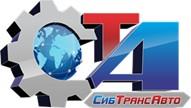 ОткликнутьсяПоказать контактыТребуемый опыт работы: 1–3 годаПолная занятость, полный деньОбязанности:диагностика, выявление неисправностей, ремонт грузовых автомобилей и спецтехники (импортного производства: Man, Faw, Shantui, Doosan, Komatsu);замена расходных материалов и технических жидкостей.Требования:знание устройства грузовых автомобилей и спецтехники;опыт работы по ремонту и обслуживанию большегрузной и спецтехники;профильное образование приветствуется.Условия:официальное трудоустройство, согласно ТК;график работы 5/2;своевременная выплата заработной платы (два раза в месяц)Контактная информацияЛеонидова Анастасия Викторовна+7 (950) 4082867ok@sibtransavto.netСлесарь по ремонту автомобилей и ДСМ - вакансия 20999588РуссдрагметДата обновления: 02.04.2021Город: АчинскПрофессия: ПроизводствоТип занятости: Не имеет значенияТекст вакансии:Обязанности:
Ремонт и обслуживание автомобилей, вспомогательного транспорта, технологического транспорта.
Проведение регламентных работ по ремонту и обслуживанию.
Проведение восстановительных работ в аварийных случаях.

Требования:
Принятие Политики в области ОТ, ПБ и ООС как руководство к действию, неукоснительное соблюдение законодательных требований РФ и ЛНД Компании в области ОТ, ПБ и ООС, подготовка личных целей и планов мероприятий в области ОТ, ПБ и ООС, обязательное участие в программах по повышению уровня культуры безопасности, контроль над соблюдением требований в области ОТ, ПБ и ООС.
Аналогичный опыт в аналогичной сфере

Условия:
- Работа вахтовым методом.
- Компенсация питания, проживания и проезда к месту работы и месту проживания.
- Официальное трудоустройство, своевременная выплата заработной платы и социальный пакет.
- Проживание в комфортабельных общежитиях, наличие в местах работы: магазинов, сотовой связи и мобильного интернета.

Контактное лицо: Паутова Елизавета ПавловнаКонтактные данные:Чтобы связаться с работодателем, вам необходимо войти на сайт.Форма входа находится в верхнем меню справа. Если вы еще не регистрировались, вам необходимо зарегистрироваться в качестве соискателя.Слесарь по ремонту автомобилей - вакансия 21003193ООО СибТрансАвтоДата обновления: 02.04.2021Город: АчинскПрофессия: ПроизводствоЗарплата: 30000Тип занятости: Не имеет значенияТекст вакансии:

Задачи:
диагностика, выявление неисправностей, ремонт грузовых автомобилей и спецтехники (импортного производства: Man, Faw, Shantui, Doosan, Komatsu); замена расходных материалов и технических жидкостей.

Что мы ждем от вас:
знание устройства грузовых автомобилей и спецтехники; опыт работы по ремонту и обслуживанию большегрузной и спецтехники; профильное образование приветствуется.

Что мы предлагаем вам:
официальное трудоустройство, согласно ТК; график работы 5/2; своевременная выплата заработной платы (два раза в месяц)

Трудоустройство официальное
Контактное лицо: Бир ЯнаКонтактные данные:Чтобы связаться с работодателем, вам необходимо войти на сайт.Форма входа находится в верхнем меню справа. Если вы еще не регистрировались, вам необходимо зарегистрироваться в качестве соискателя.Слесарь по ремонту автомобилей от 40 000 до 100 000 руб.АВТОЦЕНТР КрасГАЗсервисАвтомобильный бизнесТорговля оптоваяТорговля розничнаяСвыше 300 сотрудниковАчинск, Дзержинского, 49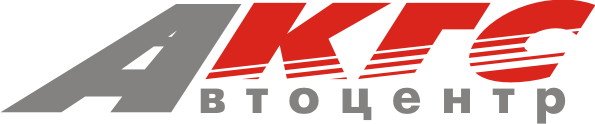 Полный рабочий день, 1-3 года, полная занятостьОткликнуться на вакансиюПоказать контактыСТО официального дилера требуются слесари по ремонту автомобилей С ОПЫТОМ РАБОТЫ .Обязанности:Выполнение гарантийного, текущего и мелкосрочного ремонта автомобилей российского и иностранного производства.Требования:Опыт работы обязательно. Наличие профессионального образования . Работа предполагает тяжелый физический труд. Наличие военного билета для военнообязанных соискателейУсловия:Официальное трудоустройство, соц. пакет.
Испытательный срок 3 месяца, зарплата сдельная, график сменный. Опыт работы по специальности не менее 1 года.Адрес вакансии: г. Ачинск, ул. Дзержинского, 49. Плюсы работы в компании– Автопарковка– Предоставление специальной одежды– Оплата внешнего обучения– Скидки на товары компанииАдрес места работыАчинск, Дзержинского, 49Посмотреть на картеКонтактная информацияАВТОЦЕНТР КрасГАЗсервисЗадайте вопрос о вакансии+7 (391) 241-54-96ООО "Сибирский коммерческий сервис"до 60 000 руб.29.03.2021Служба занятостиКГКУ «ЦЗН г. Ачинска»Адрес места работыКрасноярский крайДополнительная информация по адресу: 662150, г Ачинск, ул ДзержинскогоИнформация о регионеДополнительная информация по вакансии: Шестидневная неделя.
Сохраненное рабочее место
от 25 000
ОтветственностьПрофессия: Слесарь по ремонту автомобилейОткликнутьсяПожаловатьсяДанные по вакансииГрафик работы: Полный рабочий деньТип занятости: Полная занятостьКоличество рабочих мест: 5Премии и бонусыДополнительные бонусы: Социальный пакетКонтактная информацияКонтактное лицо: Герклац Вадим АлександровичТелефон:+7(908)2159032Эл. почта:ooosks2014@mail.ruДолжностные обязанностиПриемка и сдача смены, уборка рабочего места, приспособлений, инструментов, а также контроль за содержанием их в надлежащем состоянии, ведение установленной технической документации. Разработка графиков обслуживания и ремонта автотранспорта и осуществление контроля за качеством и своевременностью выполнения работ. Принятие участия в оказании технической помощи автомобилям на линииТребования к кандидатуОпыт работы (лет): 1 годТребования: Добросовестное исполнение должностных обязанностей и распоряжений руководстваОбразование: СреднееСлесарь по ремонту автомобилей, Красноярский крайОсновная информация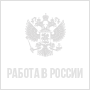 Индивидуальный предприниматель Зыкова Елена Юрьевнадо 25 000 руб.22.03.2021Служба занятостиКГКУ «ЦЗН г. Ачинска»Адрес места работыКрасноярский крайДополнительная информация по адресу: 662152, г Ачинск, ул Культуры, д. 8Информация о регионеДополнительная информация по вакансии: Сохраненное рабочее место
ОтветственностьПрофессия: Слесарь по ремонту автомобилейОткликнутьсяПожаловатьсяДанные по вакансииГрафик работы: Гибкий графикТип занятости: Полная занятостьКоличество рабочих мест: 1Премии и бонусыДополнительные бонусы: Социальный пакетКонтактная информацияКонтактное лицо: Зыкова Елена ЮрьевнаТелефон:+7(39151)27900Эл. почта:vakansii_czn@mail.ruДолжностные обязанностипроизводят сборку, регулировку, наладку, испытания, техническое обслуживание и ремонт двигателей, узлов, механизмов. Устраненяет мелкие неисправности,возникшие во время работы на линии.Требования к кандидатуОпыт работы (лет): опыт работы не требуетсяТребования: Добросовестное исполнение должностных инструкций и указаний руководителяОбразование: Среднее профессиональноеСлесарь по ремонту автомобилей, Красноярский крайОсновная информацияООО "С/Ц Камаз"www.sograa.ruдо 30 000 руб.22.03.2021Служба занятостиКГКУ «ЦЗН г. Ачинска»Данные вакансии провереныАдрес места работыКрасноярский крайДополнительная информация по адресу: 662153, г Ачинск, тер Южная Промзона, кв-л 5, стр. 13Информация о регионеДополнительная информация по вакансии: Сохраненное рабочее место
ОтветственностьПрофессия: Слесарь по ремонту автомобилейОткликнутьсяПожаловатьсяДанные по вакансииГрафик работы: Полный рабочий деньТип занятости: Полная занятостьКоличество рабочих мест: 3Премии и бонусыДополнительные бонусы: Социальный пакетКонтактная информацияКонтактное лицо: Мглинец Татьяна СергеевнаТелефон:+7(39151)36002Эл. почта:sograa@mail.ruДолжностные обязанностиВыполнение диагностики и тестирования автомобильной электроники. Обеспечение ремонта электроники и электрооборудования в автомобиле.Требования к кандидатуОпыт работы (лет): опыт работы не требуетсяТребования: Знание автомобиля марки КАМАЗ. Добросовестное исполнение должностных обязанностей и распоряжений руководстваОбразование: Среднее профессиональное13.04.2021:Автослесарь в грузовой и легковой автосервис Добавить в избранноеДобавить заметку1 апреля в 15:50Сфера деятельности: Автомобильный бизнесГрафик работы: сменный графикСмены: 4/2Частота выплат: дважды в месяцГде предстоит работать: на производствеОпыт работы: не имеет значенияКрасноярский край, Ачинск, ул. 5 Июля, 7БПоказать картуТребования: Ответственность, порядочность ,трудолюбие, знание технического и механического устройства автомобиля, опыт работы обязателен.
Обязанности:
Условия: рабочий день с 9 до 18,оклад 30000рублей или 50% от выручки. На предприятии свой автопарк, работа есть всегда!!!8-902-991-90-69